EXTRACTO DEL ACUERDO GENERAL Nº 07/18 DEL 27-03-18.-PUNTO PRIMERO: DRA. … – SU SITUACIÓN.-… Luego de un intercambio de opiniones, SE ACUERDA: Pasar las presentes actuaciones a dictamen del Ministerio Público Fiscal y fecho, a consideración en un próximo Acuerdo.- PUNTO SEGUNDO: AGENTE… – SU SITUACIÓN.-… En consecuencia; SE ACUERDA: 1º) Disponer la instrucción de un Sumario Administrativo a la agente…, por la posible comisión de falta prevista en el inc. e), g) y h) del artículo 24 de la Ley Nº Ley 5143 “Negligencia o falta grave en el desempeño de sus funciones”, “Falta grave intencional que perjudique moral o materialmente a la Administración” y “Falta de contracción al trabajo, inasistencia o faltas de puntualidad reiteradas sin justificación”, respectivamente;... 2º) Designar Instructor Sumariante al Secretario de Superintendencia Nº 2, Dr. Esteban Simón. 3º) Notificar.-PUNTO TERCERO: AGENTE… – INFORME SOBRE SU SITUACIÓN.-… Por lo que; SE ACUERDA: 1º) Remitir los antecedentes médicos del agente…, a conocimiento de los señores Vocales. 2º) Fecho, pasar para su consideración en un próximo Acuerdo.-PUNTO CUARTO: AGENTE… – RECURSO DE REVOCATORIA POR LICENCIA DENEGADA.-… Por lo que; SE ACUERDA: 1º) No hacer lugar al Recurso de Revocatoria interpuesto por... 2º) Estar a lo dispuesto en Acuerdo General Nº 33/17 del 28-11-17, Punto 6º) y proceder al descuento de haberes correspondiente. 3º) Dar intervención a la Contaduría General, a sus efectos. 4º) Notificar y hacer saber.- PUNTO QUINTO: “I JORNADAS LATINOAMERICANAS DE DERECHOS HUMANOS Y DERECHO HUMANITARIO” 18 AL 21 DE ABRIL – SANTIAGO DEL ESTERO.-… Después de un intercambio de ideas; SE ACUERDA: 1º) Difundir el encuentro a través del Servicio de Información y Comunicación del Superior Tribunal de Justicia -SIC-. 2º) Hacer saber a los miembros del Poder Judicial interesados en concurrir, que hasta el día 13.04.18 podrán manifestarlo ante el Área de Asuntos Administrativos del STJ, a los fines de una posterior selección de cinco (5) beneficiarios a quienes se les otorgarán inscripciones bonificadas al cien por ciento (100%). 3º) Notificar y hacer saber.-  PUNTO SEXTO: JUZGADO DE PAZ DE LUCAS GONZÁLEZ – CARGO VACANTE.- Por lo que; SE ACUERDA: 1º) Designar Jueza a cargo del Despacho del Juzgado de Paz de Lucas González, a la actual Oficial Principal Interina del organismo, Dra. Marianela Ivana González, a partir de la toma de juramento y puesta en posesión del cargo, y hasta la cobertura definitiva del mismo a través del mecanismo legal previsto o nueva disposición del Tribunal, lo que ocurra primero. 2º)… 5º) Encomendar al Magistrado a cargo de Superintendencia de la jurisdicción Nogoyá, que proceda a tomar juramento y poner en posesión del cargo a la designada, debiendo remitir a este Tribunal el acta correspondiente, sin más trámite. 6º) Notificar y hacer saber.-PUNTO SEPTIMO: JUZGADO DE PAZ DE ORO VERDE – AUTORIZACIÓN PARA FORMALIZAR CONVENIO DE COLABORACIÓN CON EL MUNICIPIO EN MATERIA DE VIOLENCIA FAMILIAR Y DE GÉNERO.-… Luego de un intercambio de opiniones y existiendo antecedentes en la materia; SE ACUERDA: 1º) Hacer lugar a la propuesta y disponer la suscripción de un Convenio de Cooperación Institucional con el Municipio de Oro Verde en materia de Violencia Familiar y/o de Género. 2º) Encomendar su suscripción, en representación de este Superior Tribunal de Justicia, a la Presidencia del Alto Cuerpo. 3º) Notificar y hacer saber.-PUNTO OCTAVO: REGLAMENTACIÓN PAGO EN CUOTAS DE DEUDA POR TASA DE JUSTICIA.-… Por lo que; SE ACUERDA: 1º)  Aprobar la Reglamentación de Facilidades de Pago en Cuotas de Tasa por Actuación Judicial –Ley 10.056-,… 3º) Notificar a todos los organismos, mediante Circular.-PUNTO NOVENO: INFORMES DE PRESIDENCIA Y SEÑORES VOCALES.-     	a) Informe de la Dra. Leonor Pañeda.- Con la palabra, la señora Presidenta de la Sala Nº 2 en lo Civil y Comercial del STJ, Dra. Leonor Pañeda informa que ha iniciado sus trámites jubilatorios, lo cual SE TIENE PRESENTE.-      	b) Instituto “Alberdi - Informe de actividades mes de Marzo 2018.- La señora Presidenta de la Sala Nº 3 del Trabajo, Dra. Susana E. Medina de Rizzo, en su calidad de Directora del Instituto de Formación y Perfeccionamiento Judicial de la Provincia, “Dr. Juan B. Alberdi”, hace entrega de la Memoria de Actividades y Campañas de Concientización correspondientes a los meses de febrero y marzo, de conformidad al Plan Anual de Gestión Educativa 2018... Por otro lado, informa que en el mes de abril se dará inicio a la Reedición –primer semestre- del Curso Virtual en Redacción Juridica” a cargo del Dr. Federico Abel.- Todo lo cual, SE TIENE PRESENTE.-Ante mí.- 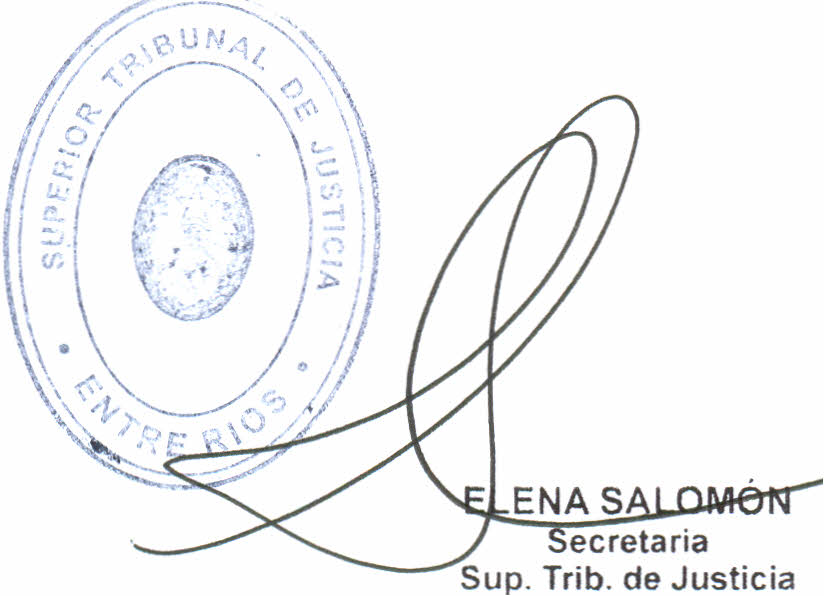 